基本信息基本信息 更新时间：2023-12-11 10:59  更新时间：2023-12-11 10:59  更新时间：2023-12-11 10:59  更新时间：2023-12-11 10:59 姓    名姓    名N0134638N0134638年    龄44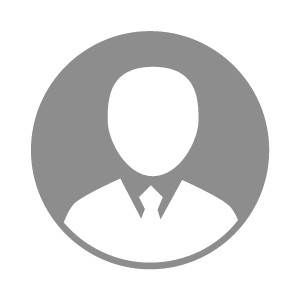 电    话电    话下载后可见下载后可见毕业院校西北农林科技大学邮    箱邮    箱下载后可见下载后可见学    历硕士住    址住    址上海市闵行区上海市闵行区期望月薪30000以上求职意向求职意向添加剂研发经理,添加剂研发总监,研发技术总监添加剂研发经理,添加剂研发总监,研发技术总监添加剂研发经理,添加剂研发总监,研发技术总监添加剂研发经理,添加剂研发总监,研发技术总监期望地区期望地区上海市上海市上海市上海市教育经历教育经历就读学校：西北农林科技大学 就读学校：西北农林科技大学 就读学校：西北农林科技大学 就读学校：西北农林科技大学 就读学校：西北农林科技大学 就读学校：西北农林科技大学 就读学校：西北农林科技大学 工作经历工作经历工作单位：汇海华茂（上海）实业有限公司 工作单位：汇海华茂（上海）实业有限公司 工作单位：汇海华茂（上海）实业有限公司 工作单位：汇海华茂（上海）实业有限公司 工作单位：汇海华茂（上海）实业有限公司 工作单位：汇海华茂（上海）实业有限公司 工作单位：汇海华茂（上海）实业有限公司 自我评价自我评价工作务实、目标感强、吃苦耐劳能适应经常出差、学习力较强工作务实、目标感强、吃苦耐劳能适应经常出差、学习力较强工作务实、目标感强、吃苦耐劳能适应经常出差、学习力较强工作务实、目标感强、吃苦耐劳能适应经常出差、学习力较强工作务实、目标感强、吃苦耐劳能适应经常出差、学习力较强工作务实、目标感强、吃苦耐劳能适应经常出差、学习力较强工作务实、目标感强、吃苦耐劳能适应经常出差、学习力较强其他特长其他特长